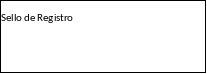 ANEXO IIISolicitud de admisiónCONVOCATORIA DATOS PERSONALES DOCUMENTACIÓN IMPRESCINDIBLE PARA LA ADMISIÓN Y VALORACIÓN DE MÉRITOSEl/la abajo firmante SOLICITA ser admitido/a en el proceso selectivo a que se refiere la presente instancia y DECLARA que son ciertos los datos consignados en ella, y que reúne los requisitos exigidos para poder participar en el proceso selectivo de dicha convocatoria, y ello sin perjuicio de la necesidad de aportar en forma y plazo los documentos acreditativos de los requisitos exigidos según se específica en las Bases de la Convocatoria.En _______________a _______de __________________de 20___(firma)DIRECCIÓN-GERENCIA DEL INSTITUTO TECNOLÓGICO DE ROCAS ORNAMENTALES Y MATERIALES DE CONSTRUCCIÓN (INTROMAC), Campus Universitario s/n, 10071 CáceresConvocatoria para la provisión por acceso libre mediante el sistema de concurso de plazas vacantes en régimen laboral con carácter fijo, incluidas en la Oferta de Empleo Público para la estabilización del empleo temporal del Consorcio para la gestión del Instituto Tecnológico de Rocas Ornamentales y Materiales de Construcción (INTROMAC). Convocatoria para la provisión por acceso libre mediante el sistema de concurso de plazas vacantes en régimen laboral con carácter fijo, incluidas en la Oferta de Empleo Público para la estabilización del empleo temporal del Consorcio para la gestión del Instituto Tecnológico de Rocas Ornamentales y Materiales de Construcción (INTROMAC). Convocatoria para la provisión por acceso libre mediante el sistema de concurso de plazas vacantes en régimen laboral con carácter fijo, incluidas en la Oferta de Empleo Público para la estabilización del empleo temporal del Consorcio para la gestión del Instituto Tecnológico de Rocas Ornamentales y Materiales de Construcción (INTROMAC). Convocatoria para la provisión por acceso libre mediante el sistema de concurso de plazas vacantes en régimen laboral con carácter fijo, incluidas en la Oferta de Empleo Público para la estabilización del empleo temporal del Consorcio para la gestión del Instituto Tecnológico de Rocas Ornamentales y Materiales de Construcción (INTROMAC). Convocatoria para la provisión por acceso libre mediante el sistema de concurso de plazas vacantes en régimen laboral con carácter fijo, incluidas en la Oferta de Empleo Público para la estabilización del empleo temporal del Consorcio para la gestión del Instituto Tecnológico de Rocas Ornamentales y Materiales de Construcción (INTROMAC). Convocatoria para la provisión por acceso libre mediante el sistema de concurso de plazas vacantes en régimen laboral con carácter fijo, incluidas en la Oferta de Empleo Público para la estabilización del empleo temporal del Consorcio para la gestión del Instituto Tecnológico de Rocas Ornamentales y Materiales de Construcción (INTROMAC). Convocatoria para la provisión por acceso libre mediante el sistema de concurso de plazas vacantes en régimen laboral con carácter fijo, incluidas en la Oferta de Empleo Público para la estabilización del empleo temporal del Consorcio para la gestión del Instituto Tecnológico de Rocas Ornamentales y Materiales de Construcción (INTROMAC). Convocatoria para la provisión por acceso libre mediante el sistema de concurso de plazas vacantes en régimen laboral con carácter fijo, incluidas en la Oferta de Empleo Público para la estabilización del empleo temporal del Consorcio para la gestión del Instituto Tecnológico de Rocas Ornamentales y Materiales de Construcción (INTROMAC). Publicación D.O.E.Publicación D.O.E.Publicación D.O.E.Publicación D.O.E.Publicación D.O.E.Publicación D.O.E.Categoría profesionalDíaDíaMesMesAñoAñoDenominaciónDenominaciónDNI / NIE / PasaporteDNI / NIE / PasaporteDNI / NIE / PasaporteDNI / NIE / PasaporteDNI / NIE / PasaporteDNI / NIE / PasaporteDNI / NIE / PasaporteApellido 1Apellido 2Apellido 2NombreNombreNombreFecha nacimientoFecha nacimientoFecha nacimientoFecha nacimientoFecha nacimientoFecha nacimientoNacionalidadNacionalidadDomicilio (calle y número)Domicilio (calle y número)Domicilio (calle y número)Domicilio (calle y número)Domicilio (calle y número)DíaDíaMesMesAñoAñoCódigo PostalCódigo PostalCódigo PostalCódigo PostalCódigo PostalCódigo PostalCódigo PostalLocalidadLocalidadProvinciaProvinciaProvinciaProvinciaTlfo. FijoTlfo. FijoTlfo. FijoTlfo. FijoTlfo. FijoTlfo. FijoTlfo. FijoTlfo. MóvilEmailEmailEmailSexoSexoVMDocumentación acreditativa de los datos de identidad (NIF/NIE/Pasaporte).Copia de la titulación académica exigida. Certificado/s de servicios prestados en otra Administración Pública, distinta del Consorcio para la gestión del INTROMAC, donde se hubiesen efectuado, con indicación de denominación de la plaza ocupada, grupo de clasificación y porcentaje de duración de la jornada.Certificado de vida laboral.Relación circunstanciada de los méritos a valorar y la documentación acreditativa de los méritos. 